Name: ______________________________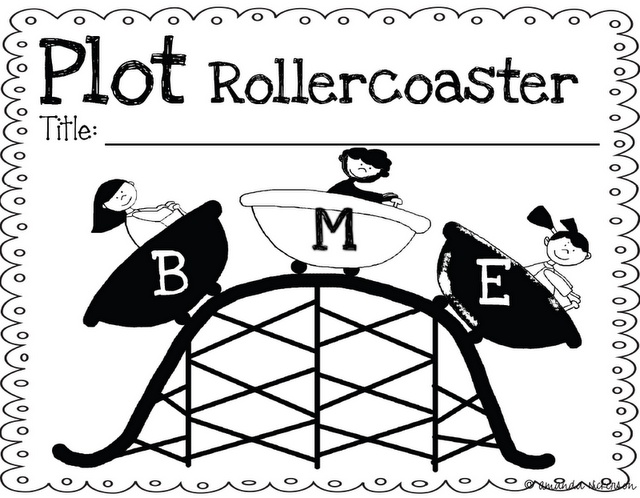 Roller Coaster Story Map